Załącznik nr 11/I do SIWZPrzykładowa aranżacja stanowisk uczniowskich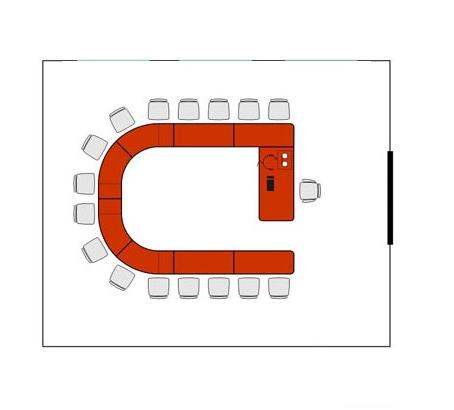 